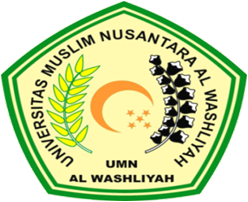 LEMBAR PERSETUJUAN SKRIPSINama		:	Lia AnggrainiNPM		: 163114234Program Studi		: ManajemenFakultas		: EkonomiJenjang Pendidikan		: Stara Satu (S-1)Judul Skripsi		:	Pengaruh Promosi, Harga, Dan Inovasi Produk Terhadap Keputusan Pembelian Pada PT. Kedaung Medan Industrial Tanjung MorawaPembimbing 1				Pembimbing IIAnggia Sari Lubis, SE,M.Si			Sari Wulandari. SE,M.SiNIDN : 0129078701				NIDN : 0121078704Di Setujui Pada Tangal	:Yudisium			:Panitia Ujian                            Ketua	                                                 SekretarisDr. KRT. Hardi Mulyono K. Surbakti	            Anggia Sari Lubis, SE, M.SiNIDN : 0111116303	NIDN : 0129078701	